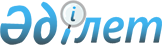 Шортанды аудандық мәслихатының 2014 жылғы 24 желтоқсандағы № С-36/2 "2015-2017 жылдарға арналған аудан бюджеті туралы" шешіміне өзгерістер енгізу туралыАқмола облысы Шортанды аудандық мәслихатының 2015 жылғы 17 тамыздағы № С-41/3 шешімі. Ақмола облысының Әділет департаментінде 2015 жылғы 4 қыркүйекте № 4969 болып тіркелді      РҚАО-ның ескертпесі.

      Құжаттың мәтінінде түпнұсқаның пунктуациясы мен орфографиясы сақталған.

      Қазақстан Республикасының 2008 жылғы 4 желтоқсандағы Бюджет кодексінің 106 бабына, «Қазақстан Республикасындағы жергілікті мемлекеттік басқару және өзін-өзі басқару туралы» Қазақстан Республикасының 2001 жылғы 23 қаңтардағы Заңының 6 бабының 1 тармағының 1) тармақшасына сәйкес Шортанды аудандық мәслихаты ШЕШІМ ЕТТІ:



      1. Шортанды аудандық мәслихатының «2015-2017 жылдарға арналған аудан бюджеті туралы» 2014 жылғы 24 желтоқсандағы № С-36/2 (Нормативтік құқықтық актілерді мемлекеттік тіркеу тізілімінде № 4573 тіркелген, 2015 жылдың 17 қаңтарында аудандық «Вести» газетінде және 2015 жылдың 17 қаңтарында аудандық «Өрлеу» газетінде жарияланған) шешіміне келесі өзгерістер енгізілсін:



      12 тармақ жаңа редакцияда баяндалсын:

      «12. Ауданның жергілікті атқарушы органының резерві 2015 жылға 7 458,5 мың теңге сомасында бекітілсін.»;



      аудандық мәслихаттың «2015-2017 жылдарға арналған аудан бюджеті туралы» 2014 жылдың 24 желтоқсанындағы № С-36/2 шешімінің 1, 5 қосымшалары осы шешімнің 1, 2 қосымшаларына сәйкес жаңа редакцияда баяндалсын.



      2. Осы шешім Ақмола облысының Әділет департаментінде мемлекеттік тіркелген күнінен бастап күшіне енеді және 2015 жылдың 1 қаңтарынан бастап қолданысқа енгізіледі.      Аудандық мәслихаттың

      сессия төрағасы                            В.Шевченко      Аудандық мәслихаттың

      хатшысы                                    Г.Скирда      КЕЛІСІЛДІ      Шортанды ауданының әкімі                   Г.Сәдуақасова

      «17» 08 2015 ж.

Шортанды аудандық мәслихатының

2015 жылғы 17 тамыздағы   

№ С-41/3 шешіміне      

1 қосымша          Шортанды аудандық мәслихатының

2014 жылғы 24 желтоқсандағы 

№ С-36/2 шешіміне 1 қосымша  

2015 жылға арналған аудан бюджеті

Шортанды аудандық мәслихатының

2015 жылғы 17 тамыздағы   

№ С-41/3 шешіміне      

2 қосымша          Шортанды аудандық мәслихатының

2014 жылғы 24 желтоқсандағы 

№ С-36/2 шешіміне 5 қосымша  

2015 жылға арналған аудан бюджетінің қаладағы ауданның, аудандық маңызы бар қаланың, кенттің, ауылдың, ауылдық округтің бюджеттік бағдарламаларыкестенің жалғасыкестенің жалғасы
					© 2012. Қазақстан Республикасы Әділет министрлігінің «Қазақстан Республикасының Заңнама және құқықтық ақпарат институты» ШЖҚ РМК
				Функционалдық топФункционалдық топФункционалдық топФункционалдық топФункционалдық топСомаСанатСанатСанатСанатСанатСомаФункционалдық топшаФункционалдық топшаФункционалдық топшаФункционалдық топшаСомаСыныпСыныпСыныпСыныпСомаБюджеттік бағдарламалар әкімшісіБюджеттік бағдарламалар әкімшісіБюджеттік бағдарламалар әкімшісіСомаСыныпшаСыныпшаСыныпшаСомаБағдарламаБағдарламаСомаI. Кiрiстер3269441,91Салықтық түсімдер64086201Табыс салығы361892Жеке табыс салығы3618903Әлеуметтiк салық2975941Әлеуметтік салық29759404Меншiкке салынатын салықтар2693731Мүлiкке салынатын салықтар2015303Жер салығы162404Көлiк құралдарына салынатын салық507605Бірыңғай жер салығы84305Тауарларға, жұмыстарға және қызметтерге салынатын iшкi салықтар318692Акциздер62293Табиғи және басқа ресурстарды пайдаланғаны үшiн түсетiн түсiмдер142204Кәсiпкерлiк және кәсiби қызметтi жүргiзгенi үшiн алынатын алымдар1142007Басқа да салықтар5621Басқа да салықтар56208Заңдық маңызы бар әрекеттерді жасағаны және (немесе) оған уәкілеттігі бар мемлекеттік органдар немесе лауазымды адамдар құжаттар бергені үшін алынатын міндетті төлемдер52751Мемлекеттік баж52752Салықтық емес түсiмдер7324,901Мемлекеттік меншіктен түсетін кірістер4790,31Мемлекеттік кәсіпорындардың таза кірісі бөлігіндегі түсімдер1255Мемлекет меншігіндегі мүлікті жалға беруден түсетін кірістер4645,37Мемлекеттік бюджеттен берілген кредиттер бойынша сыйақылар2006Басқа да салықтық емес түсiмдер2534,61Басқа да салықтық емес түсiмдер2534,63Негізгі капиталды сатудан түсетін түсімдер9530501Мемлекеттік мекемелерге бекітілген мемлекеттік мүлікті сату22251Мемлекеттік мекемелерге бекітілген мемлекеттік мүлікті сату222503Жердi және материалдық емес активтердi сату930801Жерді сату930804Трансферттердің түсімдері252595002Мемлекеттiк басқарудың жоғары тұрған органдарынан түсетiн трансферттер25259502Облыстық бюджеттен түсетiн трансферттер2525950II. Шығындар3296338,601Жалпы сипаттағы мемлекеттiк қызметтер197128,61Мемлекеттiк басқарудың жалпы функцияларын орындайтын өкiлдiк, атқарушы және басқа органдар168830,2112Аудан (облыстық маңызы бар қала) мәслихатының аппараты17736,9001Аудан (облыстық маңызы бар қала) мәслихатының қызметін қамтамасыз ету жөніндегі қызметтер17736,9122Аудан (облыстық маңызы бар қала) әкімінің аппараты51099,3001Аудан (облыстық маңызы бар қала) әкімінің қызметін қамтамасыз ету жөніндегі қызметтер51099,3123Қаладағы аудан, аудандық маңызы бар қала, кент, ауыл, ауылдық округ әкімінің аппараты99994001Қаладағы аудан, аудандық маңызы бар қала, кент, ауыл, ауылдық округ әкімінің қызметін қамтамасыз ету жөніндегі қызметтер99760022Мемлекеттік органның күрделі шығыстары2342Қаржылық қызмет1306,4459Ауданның (облыстық маңызы бар қаланың) экономика және қаржы бөлімі1306,4003Салық салу мақсатында мүлікті бағалауды жүргізу656,4010Жекешелендіру, коммуналдық меншікті басқару, жекешелендіруден кейінгі қызмет және осыған байланысты дауларды реттеу6509Жалпы сипаттағы өзге де мемлекеттiк қызметтер26992458Ауданның (облыстық маңызы бар қаланың) тұрғын үй-коммуналдық шаруашылығы, жолаушылар көлігі және автомобиль жолдары бөлімі9387,8001Жергілікті деңгейде тұрғын үй-коммуналдық шаруашылығы, жолаушылар көлігі және автомобиль жолдары саласындағы мемлекеттік саясатты іске асыру жөніндегі қызметтер9387,8459Ауданның (облыстық маңызы бар қаланың) экономика және қаржы бөлімі17604,2001Ауданның (облыстық маңызы бар қаланың) экономикалық саясатын қалыптастыру мен дамыту, мемлекеттік жоспарлау, бюджеттік атқару және коммуналдық меншігін басқару саласындағы мемлекеттік саясатты іске асыру жөніндегі қызметтер17604,202Қорғаныс1594,21Әскери мұқтаждықтар1594,2122Аудан (облыстық маңызы бар қала) әкімінің аппараты1594,2005Жалпыға бірдей әскери міндетті атқару шеңберіндегі іс-шаралар1594,203Қоғамдық тәртіп, қауіпсіздік, құқықтық, сот, қылмыстық-атқару қызметі2509Қоғамдық тәртіп және қауіпсіздік саласындағы өзге де қызметтер250458Ауданның (облыстық маңызы бар қаланың) тұрғын үй-коммуналдық шаруашылығы, жолаушылар көлігі және автомобиль жолдары бөлімі250021Елдi мекендерде жол қозғалысы қауiпсiздiгін қамтамасыз ету25004Бiлiм беру1603423,01Мектепке дейiнгi тәрбиелеу және оқыту256871464Ауданның (облыстық маңызы бар қаланың) білім беру бөлімі256871009Мектепке дейінгі тәрбие ұйымдарының қызметін қамтамасыз ету131269040Мектепке дейінгі білім беру ұйымдарында мемлекеттік білім беру тапсырысын іске асыруға1256022Бастауыш, негізгі орта және жалпы орта білім беру1292532,5464Ауданның (облыстық маңызы бар қаланың) білім беру бөлімі1279451,5003Жалпы білім беру1245604,5006Балаларға қосымша білім беру33847465Ауданның (облыстық маңызы бар қаланың) дене шынықтыру және спорт бөлімі13081017Балалар мен жасөспірімдерге спорт бойынша қосымша білім беру130819Бiлiм беру саласындағы өзге де қызметтер54019,5464Ауданның (облыстық маңызы бар қаланың) білім беру бөлімі54019,5001Жергілікті деңгейде білім беру саласындағы мемлекеттік саясатты іске асыру жөніндегі қызметтер5328,5004Ауданның (облыстық маңызы бар қаланың) мемлекеттік білім беру мекемелерінде білім беру жүйесін ақпараттандыру 2500005Ауданның (облыстық маңызы бар қаланың) мемлекеттік білім беру мекемелер үшін оқулықтар мен оқу-әдiстемелiк кешендерді сатып алу және жеткізу27418015Жетім баланы (жетім балаларды) және ата-аналарының қамқорынсыз қалған баланы (балаларды) күтіп-ұстауға асыраушыларына ай сайынғы ақшалай қаражат төлемдері16068022Жетім баланы (жетім балаларды) және ата-анасының қамқорлығынсыз қалған баланы (балаларды) асырап алғаны үшін Қазақстан азаматтарына біржолғы ақша қаражатын төлеуге арналған төлемдер597067Ведомстволық бағыныстағы мемлекеттік мекемелерінің және ұйымдарының күрделі шығыстары219806Әлеуметтiк көмек және әлеуметтiк қамтамасыз ету92078,92Әлеуметтiк көмек60757,7123Қаладағы аудан, аудандық маңызы бар қала, кент, ауыл, ауылдық округ әкімінің аппараты6309,7003Мұқтаж азаматтарға үйінде әлеуметтік көмек көрсету6309,7451Ауданның (облыстық маңызы бар қаланың) жұмыспен қамту және әлеуметтік бағдарламалар бөлімі54448002Еңбекпен қамту бағдарламасы15403005Мемлекеттік атаулы әлеуметтік көмек100007Жергілікті өкілетті органдардың шешімі бойынша мұқтаж азаматтардың жекелеген топтарына әлеуметтік көмек15705010Үйден тәрбиеленіп оқытылатын мүгедек балаларды материалдық қамтамасыз ету81001618 жасқа дейінгі балаларға мемлекеттік жәрдемақылар4350,5017Мүгедектерді оңалту жеке бағдарламасына сәйкес, мұқтаж мүгедектерді міндетті гигиеналық құралдармен және ымдау тілі мамандарының қызмет көрсетуін, жеке көмекшілермен қамтамасыз ету7064,5023Жұмыспен қамту орталықтарының қызметін қамтамасыз ету781052Ұлы Отан соғысындағы Жеңістің жетпіс жылдығына арналған іс-шараларды өткізу102349Әлеуметтiк көмек және әлеуметтiк қамтамасыз ету салаларындағы өзге де қызметтер31321,2451Ауданның (облыстық маңызы бар қаланың) жұмыспен қамту және әлеуметтік бағдарламалар бөлімі31263,2001Жергілікті деңгейде жұмыспен қамтуды қамтамасыз ету және халық үшін әлеуметтік бағдарламаларды іске асыру саласындағы мемлекеттік саясатты іске асыру жөніндегі қызметтер18082,2011Жәрдемақыларды және басқа да әлеуметтік төлемдерді есептеу, төлеу мен жеткізу бойынша қызметтерге ақы төлеу425025«Өрлеу» жобасы бойынша келісілген қаржылай көмекті енгізу10624050Мүгедектердің құқықтарын қамтамасыз ету және өмір сүру сапасын жақсарту жөніндегі іс-шаралар жоспарын іске асыру2132458Ауданның (облыстық маңызы бар қаланың) тұрғын үй-коммуналдық шаруашылығы, жолаушылар көлігі және автомобиль жолдары бөлімі58050Мүгедектердің құқықтарын қамтамасыз ету және өмір сүру сапасын жақсарту жөніндегі іс-шаралар жоспарын іске асыру5807Тұрғын үй-коммуналдық шаруашылық6889541Тұрғын үй шаруашылығы4898,1458Ауданның (облыстық маңызы бар қаланың) тұрғын үй-коммуналдық шаруашылығы, жолаушылар көлігі және автомобиль жолдары бөлімі1337,3003Мемлекеттік тұрғын үй қорының сақталуын ұйымдастыру1337,3464Ауданның (облыстық маңызы бар қаланың) білім беру бөлімі2842,5026Жұмыспен қамту 2020 жол картасы бойынша қалаларды және ауылдық елді мекендерді дамыту шеңберінде объектілерді жөндеу2842,5467Ауданның (облыстық маңызы бар қаланың) құрылыс бөлімі718,3003Коммуналдық тұрғын үй қорының тұрғын үйін жобалау және (немесе) салу, реконструкциялау718,32Коммуналдық шаруашылық676689458Ауданның (облыстық маңызы бар қаланың) тұрғын үй-коммуналдық шаруашылығы, жолаушылар көлігі және автомобиль жолдары бөлімі206993012Сумен жабдықтау және су бұру жүйесінің жұмыс істеуі201993026Ауданның (облыстық маңызы бар қаланың) коммуналдық меншігіндегі жылу жүйелерін қолдануды ұйымдастыру5000467Ауданның (облыстық маңызы бар қаланың) құрылыс бөлімі469696058Елді мекендердегі сумен жабдықтау және су бұру жүйелерін дамыту4696963Елді-мекендерді абаттандыру7366,9123Қаладағы аудан, аудандық маңызы бар қала, кент, ауыл, ауылдық округ әкімінің аппараты7366,9008Елді мекендердің көшелерін жарықтандыру5596,9009Елді мекендердің санитариясын қамтамасыз ету1205010Жерлеу орындарын күтіп-ұстау және туысы жоқ адамдарды жерлеу60011Елді мекендерді абаттандыру мен көгалдандыру50508Мәдениет, спорт, туризм және ақпараттық кеңістiк333322,41Мәдениет саласындағы қызмет41727455Ауданның (облыстық маңызы бар қаланың) мәдениет және тілдерді дамыту бөлімі41727003Мәдени-демалыс жұмысын қолдау417272Спорт230095,9465Ауданның (облыстық маңызы бар қаланың) дене шынықтыру және спорт бөлімі12906,9001Жергілікті деңгейде дене шынықтыру және спорт саласындағы мемлекеттік саясатты іске асыру жөніндегі қызметтер7127,9006Аудандық (облыстық маңызы бар қалалық) деңгейде спорттық жарыстар өткiзу1615007Әр түрлi спорт түрлерi бойынша ауданның (облыстық маңызы бар қаланың) құрама командаларының мүшелерiн дайындау және олардың облыстық спорт жарыстарына қатысуы4164467Ауданның (облыстық маңызы бар қаланың) құрылыс бөлімі217189008Cпорт объектілерін дамыту2171893Ақпараттық кеңiстiк43099455Ауданның (облыстық маңызы бар қаланың) мәдениет және тілдерді дамыту бөлімі33799006Аудандық (қалалық) кiтапханалардың жұмыс iстеуi28079007Мемлекеттік тілді және Қазақстан халқының басқа да тілдерін дамыту5720456Ауданның (облыстық маңызы бар қаланың) ішкі саясат бөлімі9300002Газеттер мен журналдар арқылы мемлекеттік ақпараттық саясат жүргізу жөніндегі қызметтер93009Мәдениет, спорт, туризм және ақпараттық кеңiстiктi ұйымдастыру жөнiндегi өзге де қызметтер18400,5455Ауданның (облыстық маңызы бар қаланың) мәдениет және тілдерді дамыту бөлімі5498,4001Жергілікті деңгейде тілдерді және мәдениетті дамыту саласындағы мемлекеттік саясатты іске асыру жөніндегі қызметтер4998,4032Ведомстволық бағыныстағы мемлекеттік мекемелерінің және ұйымдарының күрделі шығыстары500456Ауданның (облыстық маңызы бар қаланың) ішкі саясат бөлімі12902,1001Жергілікті деңгейде ақпарат, мемлекеттілікті нығайту және азаматтардың әлеуметтік сенімділігін қалыптастыру саласында мемлекеттік саясатты іске асыру жөніндегі қызметтер7406,3003Жастар саясаты саласында іс-шараларды iске асыру5495,810Ауыл, су, орман, балық шаруашылығы, ерекше қорғалатын табиғи аумақтар, қоршаған ортаны және жануарлар дүниесін қорғау, жер қатынастары214582,61Ауыл шаруашылығы41265,3459Ауданның (облыстық маңызы бар қаланың) экономика және қаржы бөлімі13650,6099Мамандарды әлеуметтік қолдау жөніндегі шараларды іске асыру13650,6462Ауданның (облыстық маңызы бар қаланың) ауыл шаруашылығы бөлімі14337,4001Жергілікті деңгейде ауыл шаруашылығы саласындағы мемлекеттік саясатты іске асыру жөніндегі қызметтер14337,4473Ауданның (облыстық маңызы бар қаланың) ветеринария бөлімі13277,3001Жергілікті деңгейде ветеринария саласындағы мемлекеттік саясатты іске асыру жөніндегі қызметтер10938,5007Қаңғыбас иттер мен мысықтарды аулауды және жоюды ұйымдастыру700008Алып қойылатын және жойылатын ауру жануарлардың, жануарлардан алынатын өнімдер мен шикізаттың құнын иелеріне өтеу1638,86Жер қатынастары151583,3463Ауданның (облыстық маңызы бар қаланың) жер қатынастары бөлімі151583,3001Аудан (облыстық маңызы бар қала) аумағында жер қатынастарын реттеу саласындағы мемлекеттік саясатты іске асыру жөніндегі қызметтер8682,3039Астана қаласының жасыл желекті аймағын құру үшін мәжбүрлеп оқшаулаған кезде жер пайдаланушылар немесе жер телімдерінің иелеріне шығындарды өтеуге1429019Ауыл, су, орман, балық шаруашылығы және қоршаған ортаны қорғау мен жер қатынастары саласындағы өзге де қызметтер21734473Ауданның (облыстық маңызы бар қаланың) ветеринария бөлімі21734011Эпизоотияға қарсы іс-шаралар жүргізу2173411Өнеркәсіп, сәулет, қала құрылысы және құрылыс қызметі13528,42Сәулет, қала құрылысы және құрылыс қызметі13528,4467Ауданның (облыстық маңызы бар қаланың) құрылыс бөлімі8607,7001Жергілікті деңгейде құрылыс саласындағы мемлекеттік саясатты іске асыру жөніндегі қызметтер8607,7468Ауданның (облыстық маңызы бар қаланың) сәулет және қала құрылысы бөлімі4920,7001Жергілікті деңгейде сәулет және қала құрылысы саласындағы мемлекеттік саясатты іске асыру жөніндегі қызметтер4870,7003Аудан аумағында қала құрылысын дамыту схемаларын және елді мекендердің бас жоспарларын әзірлеу5012Көлiк және коммуникация585501Автомобиль көлiгi53050123Қаладағы аудан, аудандық маңызы бар қала, кент, ауыл, ауылдық округ әкімінің аппараты3050013Аудандық маңызы бар қалаларда, кенттерде, ауылдарда, ауылдық округтерде автомобиль жолдарының жұмыс істеуін қамтамасыз ету3050458Ауданның (облыстық маңызы бар қаланың) тұрғын үй-коммуналдық шаруашылығы, жолаушылар көлігі және автомобиль жолдары бөлімі50000023Автомобиль жолдарының жұмыс істеуін қамтамасыз ету500009Көлiк және коммуникациялар саласындағы өзге де қызметтер5500458Ауданның (облыстық маңызы бар қаланың) тұрғын үй-коммуналдық шаруашылығы, жолаушылар көлігі және автомобиль жолдары бөлімі5500037Әлеуметтік маңызы бар қалалық (ауылдық), қала маңындағы және ауданішілік қатынастар бойынша жолаушылар тасымалдарын субсидиялау550013Өзгелер39530,53Кәсiпкерлiк қызметтi қолдау және бәсекелестікті қорғау5292469Ауданның (облыстық маңызы бар қаланың) кәсіпкерлік бөлімі5292001Жергілікті деңгейде кәсіпкерлік пен өнеркәсіпті дамыту саласындағы мемлекеттік саясатты іске асыру жөніндегі қызметтер52929Өзгелер34238,5123Қаладағы аудан, аудандық маңызы бар қала, кент, ауыл, ауылдық округ әкімінің аппараты26780040«Өңірлерді дамыту» бағдарламасы шеңберінде өңірлерді экономикалық дамытуға жәрдемдесу бойынша шараларды іске асыру26780459Ауданның (облыстық маңызы бар қаланың) экономика және қаржы бөлімі7458,5012Ауданның (облыстық маңызы бар қаланың) жергілікті атқарушы органның резерві7458,514Борышқа қызмет көрсету201Борышқа қызмет көрсету20459Ауданның (облыстық маңызы бар қаланың) экономика және қаржы бөлімі20021Жергілікті атқарушы органдардың облыстық бюджеттен қарыздар бойынша сыйақылар мен өзге де төлемдерді төлеу бойынша борышына қызмет көрсету2015Трансферттер533761Трансферттер53376459Ауданның (облыстық маңызы бар қаланың) экономика және қаржы бөлімі53376006Нысаналы пайдаланылмаған (толық пайдаланылмаған) трансферттерді қайтару 53376IІІ. Таза бюджеттiк кредиттеу45387Бюджеттік кредиттер5946010Ауыл, су, орман, балық шаруашылығы, ерекше қорғалатын табиғи аумақтар, қоршаған ортаны және жануарлар дүниесін қорғау, жер қатынастары594601Ауыл шаруашылығы59460459Ауданның (облыстық маңызы бар қаланың) экономика және қаржы бөлімі59460018Мамандарды әлеуметтік қолдау шараларын іске асыруға берілетін бюджеттік кредиттер594605Бюджеттік кредиттерді өтеу1407301Бюджеттік кредиттерді өтеу140731Мемлекеттік бюджеттен берілген бюджеттік кредиттерді өтеу14073ІV. Қаржы активтерiмен жасалатын операциялар бойынша сальдо14308Қаржы активтерін сатып алу1430813Басқалар143089Басқалар14308458Ауданның (облыстық маңызы бар қаланың) тұрғын үй-коммуналдық шаруашылығы, жолаушылар көлігі және автомобиль жолдары бөлімі14308065Заңды тұлғалардың жарғылық капиталын қалыптастыру немесе ұлғайту14308V. Бюджет тапшылығы (профициті)-86591,7VI. Бюджет тапшылығын қаржыландыру (профицитін пайдалану)86591,7Функционалдық топФункционалдық топФункционалдық топФункционалдық топФункционалдық топСомаШортанды кенті әкімінің аппаратыСомаФункционалдық топшаФункционалдық топшаФункционалдық топшаФункционалдық топшаФункционалдық топшаСомаШортанды кенті әкімінің аппаратыСомаБюджеттік бағдарламалардың әкiмшiсiБюджеттік бағдарламалардың әкiмшiсiБюджеттік бағдарламалардың әкiмшiсiСомаШортанды кенті әкімінің аппаратыСомаБағдарламаБағдарламаСомаШортанды кенті әкімінің аппаратыСомаАтауларыАтауларыСомаШортанды кенті әкімінің аппаратыСома1234567II. Шығындар143500,625414,801Жалпы сипаттағы мемлекеттiк қызметтер9999413106,11Мемлекеттiк басқарудың жалпы функцияларын орындайтын өкiлдi, атқарушы және басқа органдар9999413106,1123Қаладағы аудан, аудандық маңызы бар қала, кент, ауыл, ауылдық округ әкімінің аппараты99760,013106,1001Қаладағы аудан, аудандық маңызы бар қала, кент, ауыл, ауылдық округ әкімінің қызметін қамтамасыз ету жөніндегі қызметтер99760,013106,1022Мемлекеттік органның күрделі шығыстары234,0006Әлеуметтiк көмек және әлеуметтiк қамсыздандыру6309,71589,72Әлеуметтiк көмек6309,71589,7123Қаладағы аудан, аудандық маңызы бар қала, кент, ауыл, ауылдық округ әкімінің аппараты6309,71589,7003Мұқтаж азаматтарға үйінде әлеуметтік көмек көрсету6309,71589,707Тұрғын үй-коммуналдық шаруашылық7366,946073Елді-мекендерді абаттандыру7366,94607123Қаладағы аудан, аудандық маңызы бар қала, кент, ауыл, ауылдық округ әкімінің аппараты7366,94607008Елді мекендердің көшелерін жарықтандыру5596,93847009Елді мекендердің санитариясын қамтамасыз ету1205300010Жерлеу орындарын күтіп-ұстау және туысы жоқ адамдарды жерлеу6060011Елді мекендерді абаттандыру мен көгалдандыру50540012Көлiк және коммуникация30507501Автомобиль көлiгi3050750123Қаладағы аудан, аудандық маңызы бар қала, кент, ауыл, ауылдық округ әкімінің аппараты3050750013Аудандық маңызы бар қалаларда, кенттерде, ауылдарда, ауылдық округтерде автомобиль жолдары-ның жұмыс істеуін қамтамасыз ету305075013Өзгелер2678053629Өзгелер267805362123Қаладағы аудан, аудандық маңызы бар қала, кент, ауыл, ауылдық округ әкімінің аппараты267805362040«Өңірлерді дамыту» бағдарламасы шеңберінде өңірлерді экономикалық дамытуға жәрдемдесу бойынша шараларды іске асыру267805362Жолымбет кенті әкімінің аппаратыСомаПетровка ауылдық округі әкімінің аппаратыСомаАндреевка ауылдық округі әкімінің аппаратыСомаНовокубанка ауылдық округі әкімінің аппаратыСомаНовоселовка ауылдық округі әкімінің аппаратыСома8910111216874,09851,88897,310627,78219,210409,17790,87315,38219,76564,210409,17790,87315,38219,76564,210409,17790,87315,38219,76564,210409,17790,87315,38219,76564,20000014340316331306143403163313061434031633130614340316331306910,9300000910,9300000910,9300000850,9000003000000000060000020020020020020020020020020020020020020020020020020020020020039201561106618771149392015611066187711493920156110661877114939201561106618771149Раевка ауылдық округі әкімінің аппаратыСомаДамса ауылдық округі әкімінің аппаратыСомаБектау ауылдық округі әкімінің аппаратыСомаПригородный ауылдық округі әкімінің аппаратыСомаБозайғыр ауылдық округі әкімінің аппаратыСома13141516179002,220572,710920,98609,914510,17244,214245,78251,97153,99693,17244,214245,78251,97153,99693,17244,214245,78251,97153,99693,17244,214245,78017,97153,99693,100234,0003213036271709123213036271709123213036271709123213036271709120144600103014460010301446001030796001030605000000000450002004002003002002004002003002002004002003002002004002003002001237417818429863602123741781842986360212374178184298636021237417818429863602